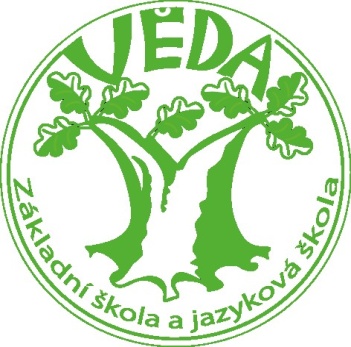 Koncepce rozvoje školy2017 - 2021ObsahIdentifikační údaje o školeZ historie  školyŠkolní vzdělávací programKoncepční záměry školy v souladu s ŠVPVyhodnocení dosavadního stavu rozvoje školy  Základní vizeVýchodiskaCíle školyvzdělávací a výchovné cíledalší cíleSledované oblastiVýchova a vzdělávání Personální podmínky Ekonomické a materiální podmínky Organizační a řídící podmínky Spolupráce školy s partnery a institucemi VI. Přehled základních dokumentů školy (souvisejících s koncepcí a řízením školy)VII. Vyhodnocování plnění koncepce školyČestné prohlášení Prohlašuji, že jsem zadanou  zpracovala sama s využitím pedagogických zkušeností a používala jsem pouze literaturu v práci uvedenou. Dále prohlašuji, že nemám námitek proti půjčování nebo zveřejňování mé práce. Datum: 25. 4. 2017                                                                      PhDr. Iva Novotná  Poděkování Chtěla bych poděkovat Mgr. Miroslavu Hanzelkovi a PaeDr Zdeňku Součkovi, kteří velmi poutavě   lektorovali vzdělávací program :Studium pro ředitele škol a školských zařízení.  Byli ochotni  trpělivě zodpovídat naše dotazy, projevovali zájem a věnovali nám čas nad rámec nutného. Dále bych chtěla poděkovat Mgr. Václavu Řešátkovi , řediteli ZŠ Řevničov,  který mi věnoval svůj čas  a upozorňoval na různá úskalí v praktickém, profesním životě ředitelů základních škol.Identifikační údaje o školeNázev školy:Věda, základní škola a jazaková škola s právem státní závěrečné zkoušky, s.r.oZřizovatel, sídlo:  Jelena Pinskaya, ,Phdul. Jindřicha Plachty 1162Praha 5 – Smíchov150 00Adresa školy ul. Legerova 5/1878Praha 2 – Nové město IČO:  25771159,  IZO: 181 058 324                                                         Personální zabezpečení Ředitelka  školy  PhDr. Iva Novotná
Zástupce ředitele školyMgr. Markéta TěthalováVýchovný poradceMgr.Gabriela Turková Školní koordinátor protidrogové prevencePhDr. Iva NovotnáŠkolní koordinátor pro ŠVPMgr. Markéta TěthalováZdravotník a školní koordinátor pro EVVOBc. Jana RuzsóZdravotníkMgr. Jan Jiří BuchtaŠkolní družina a školní klubMgr. Ivana Trojanová
Mgr. Tatjana KopytováSprávní zaměstnanciSvětlana Kuligina
zakladatelka školy a ředitelka ruské sekceMgr. Evgenya Ushakova
administrativní pracovníkZaložení školy, forma vlastnictví, kapacitaZákladní škola Věda v praze je zařazena do sítě škol s účinností od 1.9. 2014, její součástí jsou školní družina, školní klub. Právní forma vlastnictví – společnost s ručením omezeným. Kapacita ZŠ: 100 žáků Kapacita ŠD: 150 žáků Kapacita ŠK: 65 žákůZ  Historie školyVzdělávací centrum Věda je nástupcem tradicí mezinárodní školy "Philip-House", který působí v Moskvě od roku 1993.V roce 1999 byla v Praze založena pobočka "Philip-House" a vznikla ruská škola, jejíž vznik byl důsledkem potřeby České republiky.V daných letech bylo v České republice obrovské množství přistěhovalců z Ruska a dalších postsovětských zemí. Mnoho rusky mluvících přistěhovalců nechtělo posílat své děti do českých škol. Trvalé udržování a rozvíjení všech hodnot národní kultury, jazyka, tradic je jedním z cílů naší školy. Postupně byl vzdělávací program pražské pobočky koncepčně pozměněn na základní školu - mezinárodní - trojjazyčnou. Žáci se učí intenzivně českému jazyku, ruskému i anglickému. Žáci se učí dle oficiálního vzdělávacího systému ČR, s velkým přirozeným rozvojem výuky dalších dvou zmiňovaných jazyků. Školní vzdělávací programwww.zsveda.cz  Školní vzdělávací program pro základní vzdělávání Krok za krokem k vědění...Step by step towards...  Шаг за шагом к знаниям...Základní cíle  ŠVP: budovat školu dle principu otevřené a přístupné výchovně vzdělávací instituce,efektivně využívat moderní výukové postupy a technické vybavení tříd,důsledně rozvíjet a inovovat technické možnosti školy,rozvíjet kvalitní prostředí s kreativní atmosférou, podporovat pozitivní vztahy mezi pedagogy, žáky, rodiči i širokou veřejností,podporovat spolupráci s výzkumnými pracovišti, zahraničními školami i regionálními institucemi a školami,soustředit se na efektivní využití grantové a dotační politiky.Koncepční záměry školy v souladu s ŠVP Velikost a vybavení školy    ( podmínky ke vzdělávání)Škola je plně organizovaná, ve vztahu k počtu žáků a ke vzdělávacímu programu má odpovídající prostorové podmínky. Škola má světlé, čisté a estetické prostory. Na vzhledu školy se podílí ve velké míře všichni zaměstnanci školy a pod vedením vyučujících i žáci. Škola provozuje svoji činnost v přízemí budovy bývalé ZŠ a později Gymnázia  Legerově ulici 5. Celková plocha pronajatých učebních prostor je 735,3 m2 . Samostatně jsou pak pronajaty sportovní prostory -1 tělocvična, posilovna, fitnesss, venkovní hřiště. V současné době má škola 9 kmenových tříd a jednu multikulturní učebnu s interaktivní tabulí.. Fond učebnic a učebních textů je dostatečně široký, aktualizovaný a odpovídá vzdělávacímu programu školy. Učební pomůcky jsou zastoupeny v míře odpovídající požadavkům příslušného učebního plánu, jsou podle potřeb využívány a podle možností dokupovány. Vyučování začíná v 9:00 hodin. Rozvrh je sestaven v návaznosti na hygienické potřeby žáků. V době volna a přestávek mohou žáci využívat všech možností školy – školní klub, relaxační koutky i žákovskou knihovnu. Součástí školy je školní družina a školní klub, která je žákům k dispozici denně od 8:30 hod před vyučováním a odpoledne do 17:05 hod. Charakteristika  pedagogického  sboruPedagogický sbor tvoří ředitelka školy, zástupce ředitele školy  a podle počtu žáků školy přibližně 17 učitelů a 2 asistentky. Pedagogický  sbor se skládá s pedagogů české , ruské a anglické národnosti.  Na škole pracují metodik prevence sociálně patologických jevů, výchovný poradce, koordinátor pro tvorbu ŠVP, metodik ICT a koordinátor environmentální výchovy. Sbor je smíšený s většinovou převahou žen, věkově pestrý - od mladých až po zkušené kolegy. Všichni učitelé si prohlubují své znalosti a obohacují své vzdělání i praxi celoročně formou DVPP (zaměřujeme se zejména na metodiku výuky českého jazyka pro cizince, rizikové chování a moderní vyučovací metody, ). Posilujeme formy společného vzdělávání celého pedagogického týmu.Charakteristika žákůNaše základní škola se trochu odlišuje od běžné základní školy. Školu navštěvují žáci – cizinci, žáci z rozlišného sociokulturního prostředí a s velmi rozdílnými předpoklady pro školní úspěšnost. Proto je dlouhodobým standardem školy rozšířená péče o žáky v řadě oblastí (individuální péče, reedukační a logopedická péče, doučování, kroužky, spolupráce s organizacemi zajišťujícími volný čas dětí, spolupráce s odborníky (PPP, SPC ). Realizované aktivity nejsou zaměřovány  a  koncipovány podle potřeb, možností a zájmů většiny žáků.V rámci výuky a mimoškolních činností je dlouhodobě realizována řada aktivit, zaměřených především na: na nenásilnou integraci žáků - cizinců do českého prostředí komplexní péči o děti se specifickými poruchami učení a chování. Veškeré údaje o integrovaných žácích jsou dostupné u výchovného poradce školy. Všichni integrovaní žáci mají na základě doporučení PPP a SPC vypracovaný vlastní individuální vzdělávací plán, který je podle potřeb pravidelně doplňován,zavádění nových výukových technologií, metod a forem výuky orientovaných na postupné získávání informační gramotnosti žáků v celém průběhu školní docházky (projektová výuka, využití PC), realizace národních projektů, dlouhodobá spolupráce s příslušnými institucemi,kulturní rozvoj žáků, tento probíhá prostřednictvím projektů, které jsou zařazeny v celoročním plánu školy a zahrnují nejen návštěvu kulturních stánků, výtvarné aktivity, pořádání a účast na sportovních soutěžích, ale i setkávání se s významnými osobnostmi kulturního a společenského života. Základními pilíři vzdělávacího programu jsou:Integrace výuky jednotlivých předmětů, výuka předmětů v ruském, anglickém, českém jazyce, která má žákům umožnit pochopit svět v co nejširších souvislostech.Práce žáků s různými zdroji informací (internet, učebnice, encyklopedie, rozhovory se zajímavými osobnostmi).Poznávání individuálních vzdělávacích potřeb žáků a přizpůsobení se jim – integrace žáků cizinců do českého prostředí. Věnujeme náležitou pozornost nadaným žákům i žákům se specifickými poruchami učení.Slovní hodnocení žáků, které má vystihnout právě individuální pokrok žáka za hodnocené období ( portfolio žáka) a pomoci mu v jeho dalším rozvoji.Partnerský vztah mezi učitelem a žákem.Spolupráce s rodiči, která je nedílnou součástí práce pedagogů školy. Rodič je chápán jako partner, který může pozitivně ovlivnit dění ve škole.Rozvoj schopnosti spolupráce a komunikace žáků v pracovním týmu. To je mimo jiné realizováno formou celoškolních projektů a tím, že jednotlivé třídy v rámci školy úzce spolupracují.Týden jako základní časová jednotka, na kterou je plánována vyučovací činnost.Program prevence proti vlivu nežádoucích jevů na žáky a podpora jejich pozitivního sociálního cítění.Základní  filozofie  školního vzdělávacího programuŠkolní vzdělávací program vychází z obecných výchovně vzdělávacích cílů a kompetencí Rámcového vzdělávacího programu pro základní vzdělávání (jenž vydává Ministerstvo školství mládeže a tělovýchovy ČR), z koncepčních záměrů školy (které formuluje ředitelka školy) a samozřejmě z organizačních, personálních i materiálních podmínek školy, přičemž reaguje na potřeby žáků, rodičů i společnosti. Název školního vzdělávacího program vychází ze základního filozofického principu poznávání od nejjednoduššího ke složitějšímu. Od jednoduchých cizojazyčných sdělení k složitějším. Žáci si osvojují základní poznatky o životě kolem sebe s intenzivním poznáváním tradic, kultury jiných zemí. K učení je třeba žáky motivovat a činit je zajímavým a přiměřeným jejich věku. Žák  zapojí do učení co nejvíc smyslů, když bude provádět činnosti, tvořit, v praxi si různé způsoby aktivit ověřovat, bude pozorovat, analyzovat a argumentovat, včetně vyslovování závěrů, vlastního hodnocení. K tomu cíli směřuje naše škola postupnými kroky. Chceme-li dosáhnout dobrých výsledků u všech žáků, musíme jim dát prostor pro vzdělávání se, prostor pro argumentaci a vlastní hodnocení. Vycházíme z toho, že kvalitu vzdělávání  určuje  propojenost poznatků, smysluplnost a jejich  použitelnost pro život.Průběh vzdělávání Školní vzdělávací program je založen na principu činnostního bilingvního učení. S principem multikulturality. Program je orientován na žáka, respektuje jeho osobnostní vlastnosti a individuální potřeby. Umožňuje efektivní profesionální a promyšlenou práci učitele, který ve své práci využívá metody konstruktivistické pedagogiky. Má všem ve škole vytvořit zázemí, které rozvíjí tvořivost a současně zohledňuje možnosti. Má vybavit každého žáka vším potřebným pro úspěšný a radostný život, jazykově vybaveného pro snadnější uplatnění na pracovním trhu Evropy a států SNG.Žáci jsou v průběhu školní docházky vedeni ke spolupráci, podnikavosti a vynalézavosti. Pochopí, že trvalých vědomostí lze nabývat hlavně na základě vlastní činnosti. Žákům nejsou předkládány zpravidla hotové výsledky a poznatky k osvojení, ale žáci jsou vedeni k tomu, aby vše nové, pokud to lze, získávali na základě vlastních činností, pozorování, pokusů – na základě objevování.Rozum a paměť nejsou jednostranně zaměstnávány verbálním učením a drilem, ale aktivně zde působí také jejich city a vůle. V průběhu výuky se nehromadí velké množství nesourodých vědomostí, ale snaží se rozvíjet schopnosti žáků a seznamovat je s pracovními metodami a postupy. Tyto metody a postupy si žáci osvojují tak, aby je uměli uplatnit v životě a mohli se sami dál vzdělávat. Základní oporou pro vzdělávání na škole je metoda objevování.Žáci objevují principy a zákonitosti jevů a problémů sami, na základě kroků určených učitelem. Manipulací s pomůckami a vlastní činností si žáci poměrně rychle a především trvale osvojují praktické zkušenosti, poznávají k čemu nový poznatek a dovednost slouží.Učivo se procvičuje na konkrétních příkladech a situacích, které přináší každodenní život kolem nás, a tak má pro žáky osobní smysl, a zároveň se zaměřuje na zvládnutí podstatných jevů. Činnosti s konkrétními věcmi a pokusy učí žáky vnímat učení jako činnost důležitou pro vlastní život i existenci okolního světa. V průběhu vzdělávacího procesu je žák veden k sebekontrole, sebehodnocení a samostatnému rozhodování. Učí se pracovat sám i spolupracovat v týmu. Metoda objevování – staví do popředí význam otázek žáků ve vyučování. Je-li dítě schopno k určitému jevu položit otázku, je to znamení, že o pozorovaném jevu přemýšlí, hledá vysvětlení, je schopno mu porozumět a na otázku najít správnou odpověď. V pokládání otázek pomáhá žákům hlavně pozorování určité prováděné činnosti. Úloha učitele spočívá v tom, aby žákům několik „žákovských otázek“ formuloval sám, aby je povzbuzoval, aby jim dával dostatek příležitostí k vzájemnému kladení otázek, aby pozitivně podpořil i otázky neobratně formulované. Schopnost ptát se je jedním z klíčů k úspěšnému učení a získává se hlavně cvikem. Otázky kladené žáky ke kterýmkoliv partiím učiva provokují myšlení žáků, vedou je k hledání vysvětlení, výrazně napomáhají k učení. Pro žáky je vždy při probírání nové látky nejdůležitější vytvořit si prostřednictvím činností představu o jevech, kterým chceme učit, a naučit se tyto jevy vnímat. Průběžně se žáci učí hovořit o pozorovaných jevech, a tím se u nich postupně vytváří jejich věku přiměřený odborný slovník, v neposlední řadě i obrovské množství cizojazyčné slovní zásoby. Až po dokonalém zvládnutí prvních dvou kroků všemi žáky přichází na řadu automatizace – procvičování učiva činnostními i klasickými formami. Další důležitou metodou probíhajícího vzdělávání je individualizace, tzn. dát každému žákovi možnost, aby daný úkol nebo problém řešil vlastním způsobem, na základě svých zkušeností a dovedností. Tato metoda napomůže učiteli dobře poznat, do jaké míry žáci zvládli učivo. Tato metoda vede také k tomu, že si žáci uvědomí, co se vlastně učí a co z toho už umí. Významnou roli při této práci má zdůvodňování zvoleného řešení, tedy odpovědi na otázku, proč jsem řešení provedl právě tak. Žáka tím vedeme k přemýšlení o své práci, k jejímu srovnávání s prací spolužáků, k uvědomění si dalších možností řešení. Tato činnost přispívá značnou mírou k rozumovému vývoji žáka. K základním pracovním metodám našeho vzdělávacího procesu patří metody aktivizující, zejména metoda situační, problémová a projektová, metody názorně demonstrační, metody slovní, zejména dialogické, metody samostatné práce, metody výzkumné, tvořivá práce s učebnicemi, pracovními sešity a didaktickými pomůckami a hrami. Vyjmenované metody nejsou dogmatem,  jsou využívány přirozeně a jsou dány  vývojem žáků. Učitel volí metody intuitivně dle potřeb žáků  a při dokonalé znalosti učební látky volí takové metody, aby v každém předmětu soustavně rozvíjel zájem žáků, a dosahoval tak co nejlepších výsledků bez přetěžování žáků a přepínání vlastních sil.Menší nadání nebo částečná neznalost v některé oblasti by neměly být překážkou rozvoje žáka v jiných oblastech. Aby toho mohlo být dosaženo, zaměřujeme se na využívání mezipředmětových vztahů, s velkým důrazem na rozvoj cizojazyčných dovedností. To znamená, že učíme žáky užívat všech vědomostí a dovedností, kterým se naučili při každé vhodné příležitosti, v mimoškolních aktivitách, ve všech učebních předmětech i v praktickém životě. Portfoliem absolventa školy je všestranně rozvinutý mladý člověk, bilingvně vybavený, zdravě sebevědomý, který je schopen vyjádřit své názory, uplatnit se v profesním i osobním životě. Mladý člověk, zodpovědný k sobě i svému okolí, který má vytvořeny jasné mantinely pro jeho další fungování v praktickém životě.Výchovně vzdělávací strategieZákladní vzdělávání má žákům pomoci získávat a postupně zdokonalovat klíčové kompetence, které jsou v souladu s kompetencemi Rámcově vzdělávacího plánu, ve svém důsledku se ztotožňují s definicí osmi klíčových kompetencí pro žáky v období základního vzdělávání identifikovaných Evropskou komisí, a které mají žákům poskytnout spolehlivý základ všeobecného vzdělání orientovaného zejména na situace blízké životu a na praktické jednání.Cílem a smyslem školního vzdělávacího programu je vybavit všechny žáky souborem klíčových kompetencí na úrovni, která je pro ně dosažitelná a umožňuje jim uplatnit se následně ve společnosti. Osvojování klíčových kompetencí je dlouhodobý proces, který má svůj počátek v základním vzdělávání a postupně se dotváří v dalším průběhu života.Klíčové kompetence nestojí vedle sebe izolovaně, ale různými způsoby se prolínají, jsou multifunkční, mají nepředmětovou platnost ve výsledku celého vzdělávání. Proto k jejich utváření a rozvíjení směřuje veškerá vzdělávací činnost na škole. Z napsaného vyplývá, že osobnost pedagoga, jeho osobní příklad je velmi důležitý a je prioritou v rámci výchoně vzdělávacího procesu. Partnerství ( spolupráce s vnějším okolím)Školská rada byla zřízena k 1. červnu 2015, je tříčlenná. Školská rada plní svoji zákonnou funkci. Vedení školy vytvořilo podmínky pro její činnost a vzájemnou spolupráci. Ředitelka školy se, na základě pozvání předsedy školské rady, jejich zasedání pravidelně zúčastňuje.Spolupráce se zřizovatelem je velmi funkční, byť s omezenými finančními možnostmi zřizovatele. Dále škola spolupracuje s dalšími organizacemi. Pro žáky jsou zajímavé a motivující návštěvy rodilých mluvčích z Kanady, USA či Anglie. V rámci rozvoje a podpory technického a přírodovědného vzdělání se škola zapojuje do přírodovědných projektů. Perspektivně se škola snaží napojit na některé z vědeckých, či výzkumných pracovišť a fakult za účelem zpětných vazeb budoucím pedagogům, jako podporu grantové politiky školy, případně pro získání statusu pilotní školy v budoucích projektech MŠMT. Spolupráce mezi žáky, mateřskými školami, základními školami, středními i dalšími subjekty je samozřejmostí a je účinným prostředkem pro navázání pozitivního vztahu k praktickému životu celé společnosti. Jednoznačně ji vnímáme jako velmi prospěšnou pro naše žáky. Mimo úspěšnou spolupráci se jmenovanými subjekty se škola prezentuje kulturními vystoupeními žáků převážně divadelními představeními, vystoupeními pěveckého sboru. Vyhodnocení dosavadního stavu rozvoje školySwot analýza  Základní vizeA. Východiska Při zpracování tohoto Dlouhodobého záměru školy jsem vycházela z Koncepce rozvoje školy 2012- 2013Výročních zpráv školy za školní roky 2013/14, 2015/16Školního vzdělávacího programu Krok za krokem k vědění  (platí od 1.9.2015, aktualizován 1.9. 2017)Hodnocení práce a doplnění úkolů koncepce, které probíhá na závěrečné pedagogické radě na konci každého školního roku.Zápisů ze Školské rady Věda ze dne 28.6. 2015,  4.10. 2016.Nová koncepce školy respektuje aktuální vývoj školy a je nezbytnou potřebou školy v rámci následného vývoje. Věda, základní škola se transformovala ze školy Věda česko-ruská škola, s.r.o. Na základě vnějších vlivů došel zřizovatel spolu s vedením školy k závěru, že je třeba pozměnit název školy i koncepci školy s ohledem na inkluzivní začleňování žáků - cizinců do českého prostředí a   vzdělávání a s ohledem na  multikulturní rozvoj Česka.    B. Priority - cíle školyBudovat školu dle principu otevřené a přístupné výchovně vzdělávací instituceZachovat kulturní tradice jednotlivých národů a vychovávat k toleranci jiných kulturDobrá znalost tří cizích jazyků  ( ruského, českého, anglického)Rozvoj komunikačních a prezentačních dovedností žákůRozvíjet kvalitní prostředí s kreativní atmosférou, podporovat pozitivní vztahy mezi pedagogy, žáky, rodiči a širokou veřejnostíDalší cíleŠkolní družina a školní klub jsou nedílnou součástí výchovně vzdělávacího procesu.Zájmová činnost vnímáme jako možnost rozvíjení přirozených schopností a dovedností dětí. Systematické seznamování rodičovské veřejnosti  se školním vzdělávacím programem a aktivitami školy.Prezentace školy jako nezbytný základ budování příznivého image školy. Sledované oblastiVýchova a vzděláváníHlavní úkoly školy v oblasti výchovy a vzděláváníNa základě vlastní pečlivě provedené analýzy práce pedagogů, hodnocení jejich práce s rodiči a vezmu-li v úvahu prostorové a materiální možnosti školy i ochotu, s jakou se vyučující věnují integrovaným žákům a dětem ve svém volném čase, je třeba konstatovat, že název našeho ŠVP „Krok za Krokem k vědění“ je oprávněný. Využíváme zkušeností pedagogů z dřívější práce se žáky – cizinci, integrací a inkluzí žáků se zdravotním postižením i znevýhodněním a s tvorbou individuálních vzdělávacích plánů mimořádně nadaných dětí. využíváme  zkučeností pedagogů  z jejich stáží a praxi na zahraničních školách.Náš ŠVP je specificky zaměřen. Celá jedna kapitola je věnována principům a trategiím začleňování žáků - cizinců do českého prostředí.Základní vzdělávání má  našim žákům pomoci získávat a postupně zdokonalovat klíčové kompetence, které jsou v souladu s kompetencemi Rámcově vzdělávacího plánu, ve svém důsledku se ztotožňují s definicí osmi klíčových kompetencí pro žáky v období základního vzdělávání identifikovaných Evropskou komisí, a které mají žákům poskytnout spolehlivý základ všeobecného vzdělání orientovaného zejména na situace blízké životu a na praktické jednání. Naše škola je specifická skladbou žáků, a proto jsou na pedagogy kladeny větší nároky ve smyslu individuálního přístupu k žákům a jazykové vybavenosti. Cílem je vybavit všechny žáky souborem klíčových kompetencí na úrovni, která je pro nědosažitelná a umožňuje jim uplatnit se následně ve společnosti. Osvojování klíčových kompetencí je dlouhodobý proces, který má svůj počátek v základním vzdělávání a postupně se dotváří v dalším průběhu života.Klíčové kompetence nestojí vedle sebe izolovaně, ale různými způsoby se prolínají, jsou multifunkční, mají nepředmětovou platnost ve výsledku celého vzdělávání. Proto k jejich utváření a rozvíjení směřuje veškerá vzdělávací činnost na škole. Z napsaného vyplývá, že osobnost pedagoga, jeho osobní příklad je velmi důležitý a je prioritou v rámci výchovně vzdělávacího procesu.Individuální rozvoj žáků ŠVP Věda podporuje  mimo jiné prioritami školy, nabídkou volitelných předmětů a volnočasovými aktivitami.B. Personální podmínky Řídící pracovníci  musí: posílit kontrolní činnost v oblasti hospitacívytvářet motivující prostředí pro pedagogy i žáky usilovat o neustálý odborný profesní růst podřízených budování portfolia pedagogického sboru, schopnost autoevaulacerozvíjení koncepčního myšlení pedagogického sboru a  stylu práceředitel školy posílí znalost anglického jazykaBudování optimálního složení pedagogického sboru: Jednoznačný důraz v personální oblasti je  kladen na odbornost a kvalifikovanost   pedagogů, nostrifikace VŠ diplomů vyučující přírodopis, matematiky – do 2 let)na  jazykovou vybavenost, s důrazem na schopnost týmové práce, vzájemně vstřícné komunikace a spolupráce ( termín nepřetržitě)princip tolerance různých národností, kultur a mentalit ve vztahu k multikultuře        Zkvalitnit vzdělávání v oblasti:výuky českého jazyka v souladu s RVP –ŠVP (čtenářská gramotnost, porozumění textu, organizování letních jazykových kurzů) motivace, tvořivosti žáků a rozvíjení samostatnosti ) měsíční prezentace žáků  z jednotlivých výchovně vzdělávacích oblastí) využívání názorné výuky, využívání interaktivní tabule a učebnic ( kontrola v rámci hospitační činnosti)rozvíjení komunikačních dovedností žáků a vlastní autoevaulace žáků ( vlastní hodnocení žáků  na konci každé vyučovací hodiny, diskuze po prezentaci témat, vlastní hodnocení žáků na konci školního roku) Škola se zaměří na vzdělávání celého pedagogického týmu  v oblasti vzdělávání cizinců a inkluzivního vzdělávání, kdy lektoři budou jednak docházet přímo na školu a zpracují vzdělávací téma s ohledem na potřeby školy jako celku i s ohledem na odbornost jednotlivých vyučujících a potřeby jednotlivých vyučovacích předmětů, zároveň však v rámci teambuildingu bude 1x ročně organizován výjezd pedagogů s následným vzdělávacím programem v souladu s potřebami školy. Věškeré vzdělávání bude dlouhodobé, aby pracovníci školy i lektoři mohli reagovat na průběh i na požadavky.Škola si zajistí kurzy v oblastech ( spolupráce s NIDV – Mgr. Pavla Olachová)        • práce s žáky – cizinci Pedagogové získají dovednosti ve vzdělávání žáků cizinců ,  rozpoznávání jejich potřeb, jejich různých projevech v oblasti chování a vzdělávání, a to v  jednotlivých vyučovacích předmětech, seznámí se s odlišnými vzdělávacími metodamipráce s dětmi s vývojovými poruchami učení a chování. Pedagogové získají dovednosti v rozpoznávání poruch a jejich příčin, jejich projevech v oblasti chování a vzdělávání, jednotlivých vyučovacích předmětech, seznámí se s nápravnými metodami. Cílem je také zajistit na celý úvazek speciálního pedagoga.z oblasti patologických jevů chováníSoustavně se rozšiřující oblast patologických jevů chování u žáků vyžaduje, aby se pedagogičtí pracovníci školy seznamovali průběžně s jejich druhy, projevy, jak proti nim účinně zasahovat a jaká jsou možná preventivní opatření.rozvoj jazykových kompetencí pedagogických pracovníků.Rozšíření jazykové vybavenosti pedagogů umožní  bezproblémovou komunikaci se žáky i rodiči.činnostní učení – metody vzdělávání Řada pedagogů, byť s dlouholetou praxí,  nepřichází po absolvování studia na VŠ do styku s novými pedagogickými a psychologickými poznatky, řada nemá přehled o současných trendech a možnostech.  Studium těchto pedagogických pracovníků  by mělo prohloubit teoretické znalosti pedagogů i jejich praktické dovednosti.V souladu s vybudováním kvalitního pedagogického sboru škola v příštím období bude: organizovat  semináře  pro pedagogy  „ Výuka žáků - cizinců na základních školách“ ( 2x ročně)platformy – setkávání představitelů jednotlivých institucí k problematice vzdělávání žáků – cizinců ( 2x ročně)C. Materiální podmínky školy1. Škola musí být rozdělena do prostor, které budou plně vyhovovat  plnění základních úkolů ve výchově a vzdělávání a jejich vybavení musí být účelné, včetně dodržování hygienických a bezpečnostních norem: každá třída má svou kmenovou učebnu, určenou pouze k danému účelu ( dohoda se zřizovatelem)oddělení školní družiny musí mít svou vlastní hernu, školní klub musí mít vlastní  herní prostor ( EU projekt – školní kluby, školní družiny)organizace, zařízení a postupné dovybavení potřebných odborných učeben moderními technologiemi dle jejich určení – počítače, dataprojektory, interaktivní tabule příspěvek zřizovatele, EU projekt „ Nejsme si cizí“ ) Vybudování jazykové učebny –kapacita 14 pracovních míst ( schváleno Praha 2, zřizovatel)budování zázemí pro pedagogy i žáky,  které musí vyhovovat měnícím se potřebám školy(sborovna, sociální zařízení, šatny, knihovna -  příspěvek od zřizovatele, MAP Praha 2 ) zlepšování úrovně pracovních podmínek v učebnách a hernách, respektujících hygienické normy a věkové zvláštnosti dětí (nábytek, osvětlení, čistota – příspěvek od zřizovatele)2.Vybavení školy: •  interaktivní učebnice a učební pomůcky umožňující efektivní vyučování a podporující aktivitu a tvořivost žáků • organizace školní knihovny, její vybavení   odbornou literaturou, výukovými digitálními programy a encyklopediemi, vytvořením společné kartotéky těchto materiálů • pravidelné vybavování prostor pro hygienu dětí (toalety) – mýdlo, toaletní papír, papírové utěrky• evidence majetku dle rozdělení , pravidelné inventarizaceD. Organizační a řídící podmínky a) Zajištění podmínek obecně 1. Respektování právních norem vymezujících pravidla organizace a průběhu výchovy a vzdělávání. 2. Stanovení základních pravidel života školy (pro žáky, rodiče, pracovníky školy). 3. Pedagogická rada jako základní poradní orgán ředitelky školy. 4. Koordinátoři předmětů a ŠVP a další uskupení uvnitř školy jako orgány organizující některé aktivity školy, podávání podnětů na změnu, či úpravu organizačních postupů školy. 5. Průběžné aktualizace základních vnitřních dokumentů školy zachycujících režim školy (zejm. školní řád, organizační řád, provozní řád, řád školní družiny) 6. Funkční informační systém uvnitř i vně školy (směrem k žákům, pedagogickým pracovníkům, rodičům, partnerským institucím). 7. Systém evaluačních a autoevaluačních nástrojů pro pedagogické pracovníky, pro školu jako celek. 8. Podpora celoživotního vzdělávání učitelů. b) Zajištění podmínek pro žáky 1. Optimální režim výuky v souladu s věkovými možnostmi a potřebami žáků (skladba předmětů, počet hodin apod.). 2. Optimální režim života školy v souladu s dalšími aktivitami školy, s bezpečností žáků a věkovými potřebami (stravovací a pitný režim, dodržování hygieny, zájmová činnost). 3. Systém evaluačních a autoevaluačních nástrojů pro žáky. 4. Školní parlament jako orgán podílející se na rozhodování o školních a mimoškolních aktivitách.c) Kontrolní činnost 1. Kontrolní činnost provádějí vedoucí pracovníci na všech stupních řízení v rozsahu svých kompetencí. 2. Hospitační činnost jako jeden z evaluačních nástrojů vzdělávacího procesu. 3. Finanční kontrola jako základní nástroj vnitřního kontrolního systému. 4. Externí spolupracovníci zajišťující některé sledované oblasti (PO, BOZP)E. Spolupráce školy s partnery a institucemi a) Spolupráce s rodiči Koncepce rozvoje ZŠ JAK 2011-15.doc Lysá nad Labem 2011 - 2015 - 11 - 1. Funkční a neustále aktualizovaný systém informací s postupným využíváním nejmodernějších technologií. 2. Třídní schůzky, konzultační hodiny pro rodiče, dny otevřených dveří, akce školní družiny pro rodiče jako základní formy styku s rodiči. 3. Rozvoj spolupráce se SRPDŠ. 4. Informovanost školské rady o záměrech školy, projednávání materiálů dle zákona č. 561/2004 Sb., školský zákon. 5. Třídní učitel, výchovný poradce a školní metodik prevence jako poradní servis pro rodiče ve výchovných otázkách. b) Spolupráce s partnery 1. Úzká spolupráce se zřizovatelem 2. Plán spolupráce pro daný školní rok se spádovými mateřskými školami 3. Spolupráce s pedagogicko psychologickou poradnou Nymburk i jinými PPP a SPC zejm. v oblasti integrace a inkluze žáků se speciálními vzdělávacími potřebami a v oblasti volby povolání 4. Spolupráce s OSPOD c) Spolupráce s ostatními institucemi 1. Spolupráce se státní policií (prevence i represe) 2. Spolupráce s městskou policií (prevence, bezpečnost) 3. Spolupráce s hasiči – preventivní programy 4. ZUŠ F.A.Šporka Lysá nad Labem 5. Spolupráce s ostatními školami a školskými zařízeními v Lysé nad Labem a okolí 6. Městská knihovna 7. Muzeum B.Hrozného Lysá nad Labem 8. Spolupráce s redaktory – lyské Listy, Nymburský deník, Dnes 9. Sokol Lysá nad Labem 10. Junák a Skaut – MO Lysá nad Labem V. Přehled základních dokumentů školy, souvisejících s koncepcí a řízením školy 1. Školní řád 2. Organizační řád 3. Provozní řád školy 4. Řád školní družiny a Řád školního klubu 5. ICT plán školy 6. Minimální preventivní program 7. Organizace školního roku 8. Roční plán školy 9. Plán dalšího vzdělávání pedagogických pracovníků 10. Výroční zpráva o činnosti školy za školní rok 11. Vlastní hodnocení školyAnalyzované oblastiSlabé stránky školySilné stránky školyÚroveň pedagogického sboruProblémy s jazykovou vybaveností pedagogů ( český jazyk) a s nostrifikací vysokoškolských diplomů.Pedagogický sbor se skládá s učitelů české, ruské, ukrajinské, anglických národností. Jsou  kvalifikovaní, s širokou praxí v zahraničí.Úroveň pedagogické práceUrčitá část pedagogického sboru není plně ztotožněna  s cíli ŠVP  při využívání činnostního učení a aktivizačních  a motivačních metod při výuce a velmi často využívají standardní, formální a drilové výukové metody, včetně hodnocení žáků. Bilingvní prostředí pro žáky. Využívání individuálního přístupu k žákům a respektování inkluzivního vzděláváníVztah cílů vzdělávání a vzdělávacími procesyProblematické plnění ŠVP v oblasti Jazyk a jazyková komunikace. Přůběžný zápis žáků do školy s ohledem na povolení k pobytuBezstresová adaptace žáků do českého prostředí, dobrá znalost tří jazyků(českého,ruského, anglického)Kvalitní práce s výpočetní technikouKomunikační a prezentační schopnosti žáků to vše s převažujícími aktivizačními a motivačními metodamiVztah mezi vzdělávacími procesy a požadovanými výsledky vzděláváníSoustavná personální práce s některými pedagogy  - dril a formální hodnocení žáků, encyklopedické učení  U většiny pedagogů je komplexní vzdělávání  nadřazeno encyklopedickému učení, vnímají učivo v souvislostech,  při propojení předmětů,  využívají činnostní charakter výuky,zařazují do výuky prožitkové aktivity, kooperativní a projektové vyučování,  organizují třídní i celoškolní projektové dny. Skladba žáků99% žáků -cizincůVelký důraz je kladen  na toleranci mezi národy, jejich různosti a mentalitu a tradice, na  multikulturalitu a  dodržování společensko-etického kodexucílem: třídy do 12 žáků, vyrovnat podíl žáků cizinců a žáků české národnostiMateriální podmínky pro vzděláváníŠkola má nedostatečné ekonomické zázemí – 9 kmenových tříd, vybavených nábytkem, který ne vždy splňuje hygienické normy pro pobyt žáků ( nastavitelné židle, lavice), nedostatečné vybavení digitální technikou, nejsou odborné učebny   V současné době škola získala EU dotační program od MHMP „ Pól růstu“. Uspěla s projektem „Nejsme si cizí“, podala následující projekt k  MŠMT „ Čtení nás baví“.Na základě již schváleného projektu dovybavuje třídy nábytkem a byla zřízena  multikulturní učebna Výchovné problémy školyRozdílnost kultur i náboženského cítění  občas vedou i k výchovným problémům Ve škole aktivně působí školní psycholog i výchovný poradce. Škola spolupracuje s PPP a SPC.Základní dokumenty školyŠkola nemá zpracovanou koncepci na následné obdobíZákladní dokumenty školy jsou zpracovány : ŠVP, školní řád, Rámcový roční plán, Plány výchovného poradce, třídních učitelů, Plán Školní družiny,školního klubuMetodické orgány školyNa škole aktivně pracují metodická sdružení 1. + 2. stupně a zvlášť ještě metodické sdružení: Jazyk a jazyková komunikace.Aktivní metodická spolupráce s  nakladatelstvím Aladin - učebnice  „ Žijeme v Česku, učíme se česky“Práce výchovného poradceOd 2.pololetí školního roku 2016/2017 výchovný poradce na škole nepracuje. ) odchod do důchodu). Škola se personálně snaží situaci řešit jedním z pedagogů. Situace není dlouhodobě udržitelná. Škola aktivně výchovného poradce poptává. Výchovný poradce se aktivně podílel na práci a fungování školy. Svolával výchovné komise a poskytoval žákům komfortní, přátelské prostředí při adaptaci. Aktivně využíval pedagogická podpůrná opatření. Dokumentace je vedena řádně. Spolupráce školy s rodičiNízká jazyková vybavenost některých českých pedagogů vede k občasným nedorozuměním mezi ním a rodičem.Rodiče se zúčastňují všech akcí pořádaných školou – projektové dny, adaptační kurzy, kulturní pátky i školní výlety. Jsou nedílnou součástí školySpolupráce školy s institucemiMalý počet žáků ve škole neumožňuje zúčastňovat se některých akcí pořádaných MHMP pro školy Škola spolupracuje s AV ČR, s Policií ČR, FEL ČVUT, RCKN, Se ZOO Praha –adoptovala Lemura, aktivně se zúčastňuje soutěží v EVVO – Den Země apod.Konkurenti školyVlastnická forma školy je Společnost s ručením omezeným. Škola je závislá na dotacích od státu a platby za vzdělávání. Někteří zákonní zástupci neplatí včas a tím se  škola, respektive zřizovatel dostává do ekonomických problémů.  Organizace účetnictvíŠkola je akreditovaná, respektuje Školský zákon ČR, což ji dává status ojedinělého vzdělávacího zařízení v ČR  pro žáky – cizince, převážně rusky hovořící.Uplatnění žáků - absolventů Nedokonalá znalost českého jazyka může způsobovat problémy Naši absolventi úspěšně vykonali přijímací zkoušky na střední školy a postoupili na ty střední školy, které si vybrali. U znalosti českého jazyka jsme uplatnili § 20 Školského zákona.  